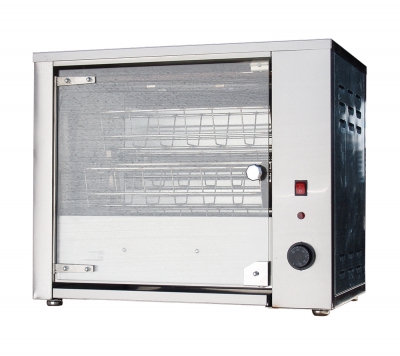 «ГРИЛЬ КАРУСЕЛЬНЫЙ ЭЛЕКТРИЧЕСКИЙ МАЛЫЙ»Данный паспорт является документом, совмещенным с руководством по эксплуатации, распространяется на грили карусельные электрические Ф3кмэ(э).Данный паспорт в течение всего срока эксплуатации гриля должен находиться у лиц, ответственных за его сохранность.Содержание РЭ:Общие указания. Изделие работает от электросети переменного тока частотой 50Гц, напряжением 220В, и предназначено для эксплуатации в отапливаемом помещении с диапазоном температур окружающего воздуха от +10ºС до +50ºС, относительной влажности (без конденсации) воздуха 80%при 20°С, при условии гарантированного проветривания или наличия вытяжной вентиляции, атмосферном давлении от 84 до 107 кПа (от 630 до 800 мм рт.ст). Гриль подключается к электросети специалистами, имеющими допуск для работы с электрооборудованием.При покупке изделия требуйте проверку комплектности. Изделие или подставка под него, для предотвращения травматизма персонала, устанавливается на устойчивом, горизонтальном несгораемом основании. При длительных перерывах в эксплуатации (на ночь) отключать изделие от сети электроснабжения.Оберегайте изделие от ударов и небрежного обращения.При нарушении потребителем правил, изложенных в настоящем руководстве по эксплуатации, изделие гарантийному ремонту не подлежит.Назначение изделия.Гриль карусельный предназначен приготовления тушек кур, куриных окорочков, грудок и других продуктов.Приобретая наш гриль, внимательно ознакомьтесь с руководством по эксплуатации. Это поможет Вам успешно ее использовать в Вашей профессиональной деятельности.Предприятие «Гриль-Мастер» постоянно совершенствует конструкцию изделий, поэтому внешний вид и технические характеристики изделия могут отличаться от указанных в данном руководстве без ухудшения потребительских свойств.Технические характеристики изделия.Технические характеристики грилей представлены в таблице 1.Таблица 1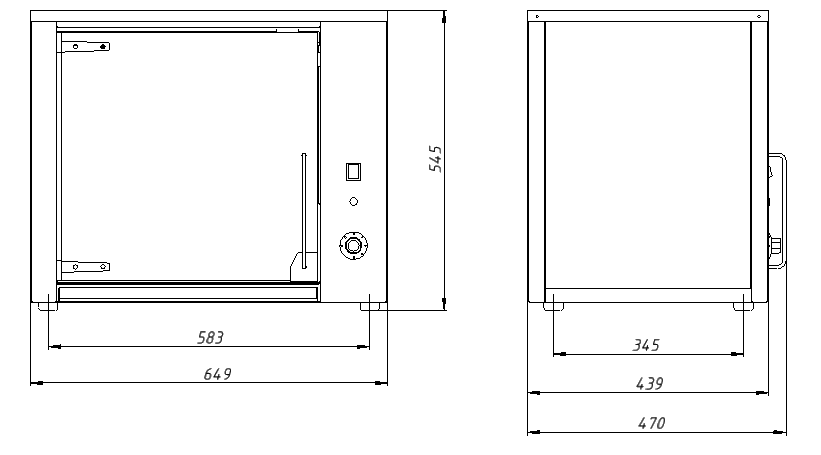 	                    Рис.14. Комплектность.Комплект поставки грилей указан в таблице 2.Таблица 2Устройство и принцип работы.Основные части изделия указаны на рис.1и перечислены в таблице 3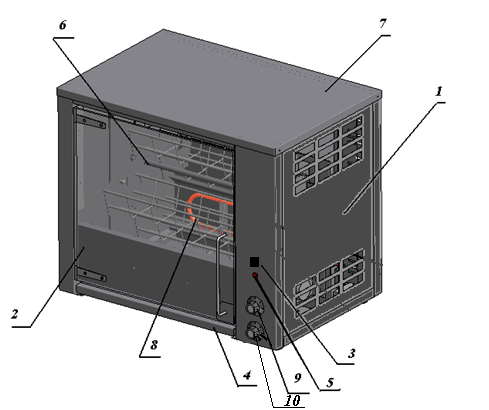 Рис. 2Таблица 3Требования по технике безопасности и пожарной безопасности.Установка «ГРИЛЬ КАРУСЕЛЬНЫЙ ЭЛЕКТРИЧЕСКИЙ МАЛЫЙ» выполнена с защитой от поражения электрическим током по классу 1 по ГОСТ 27570.0, степень защиты по ГОСТ 14254-IP33.Общие требования безопасности к электрическим установкам в соответствии с ГОСТ 27570.0-87 «Безопасность бытовых и аналогичных электрических приборов» и ГОСТ 26582-85 «Машины и оборудование продовольственные».Перед включением установки убедитесь в целостности кабеля. Не допускается эксплуатация установки с поврежденным кабелем.Гриль устанавливается на устойчивом, горизонтальном несгораемом основании, на расстоянии не менее 500мм от стен и рядом стоящих предметов.Установка относится к приборам, работающим под надзором.Все работы по устранению неисправностей и ремонту гриля должны выполняться лицами, имеющими право на ремонт электроприборов и только после отключения гриля от сети!ВНИМАНИЕ! Не допускается применять водяную струю для мытья гриля.Для удаления продуктов сгорания помещение должно проветриваться не реже 1 раза в день. Во избежание перегрева аппарата и продления срока службы мотор-редуктора время непрерывной работы электрического гриля не должно превышать шести часов. Время перерыва не менее 40 мин.После распаковывания, перед включением в сеть, гриль должен быть выдержан при комнатной температуре в течение 2 часов.Запрещается:Оставлять без надзора гриль с включенными нагревательными элементами.Проворачивать вертел вручную.Держать вблизи включенного гриля легковоспламеняющиеся вещества и предметы.Во избежание пожара использовать гриль для обогрева помещения.Эксплуатация гриля в помещениях с относительной влажностью воздуха более 80%, имеющих токопроводящие полы.Прикасаться одновременно к включенному в сеть грилю и устройствам естественного заземления (батареям отопления, водопроводным кранам).Подготовка к работе.Подготовку к работе изделия после транспортирования при отрицательных температурах следует проводить в условиях эксплуатации, предварительно выдержав изделие нераспакованным в течение 4-6 ч. в этих условиях.После распаковывания изделия удалить защитную пленку, произвести санитарную обработку рабочей поверхности плиты с помощью стандартных средств очистки.Заземлить корпус аппарата и подключить гриль в электросеть согласно электрической схеме (см. Приложение 1).Порядок работы.ВНИМАНИЕ! Для грилей, установленных на прицепах, при отрицательной наружной температуре (зимой) (ниже 0°С) перед пуском мотор - редуктора гриля необходимо включить   минимум на 20 минут. Подключить аппарат в электросеть.Для включения гриля, необходимо повернуть ручку управления таймера (поз. 10 рис.2), по часовой стрелке до нужного времени, при этом загорится сигнальный индикатор. По окончанию заданного времени таймер издает специальный сигнал и выключается, сигнальный индикатор гаснет, при этом нагрев ТЭНов прекращается. Так же можно использовать таймер в автоматическом режиме, повернув ручку против часовой стрелки в положение «On». ВАЖНО! Нагрев ТЭНов производится только при включенном таймере. Нагрев ТЭНов включается поворотом ручки терморегулятора по часовой стрелке (поз.9 рис.2) до необходимой температуры. Загорится сигнальный индикатор. При достижении в камере установленного уровня температуры нагрев ТЭНов отключается и сигнальный индикатор гаснет. В процессе приготовления можно регулировать температуру в камере.Закрыть дверцы гриля и включить вращение барабана при помощи кнопки (поз.3 рис.2).Для того, чтобы остановить люльку в удобном для обслуживания месте, необходимо дождаться когда она займет это положение и нажать кнопку (поз.3 рис.2). Вращение люлек остановиться. Предварительно размороженные и подготовленные тушки кур укладываются в люльки. При загрузке курам необходимо прижать ножки и крылья. Не допускается касания выступающими частями кур боковых стенок и ТЭНов. Загрузку люлек производить равномерно.  После загрузки включить вращение люлек и проследить за равномерностью распределения кур в люльках. Для того чтобы куры хорошо прожарились, рекомендуется применять куры весом не более 1,6 кг.Для предотвращения выпадения мелких продуктов между прутьями люлек рекомендуется выстилать люльки фольгой.При частичной выгрузке готового продукта рекомендуется обращать внимание на равномерность загрузки оставшихся люлек. ВНИМАНИЕ! При торможении движения люлек в одном направлении барабан автоматически меняет направление движения. Готовность кур определяется визуально.Для сбора жира и других отходов в гриле имеется специальный поддон (поз. 4 рис.2)В гриле можно приготовить другие полуфабрикаты – окорока, крылышки, различного вида мясо, рыбу и т.д. Порядок работы гриля при этом не меняется. Для предотвращения выпадения небольших по размеру полуфабрикатов рекомендуется в люльки уложить фольгу.По окончании работы выключить нагрев  ТЭНов, повернуть ручку 
(поз.9 рис.2). Выключить вращение барабана, нажав на кнопку (поз.3 рис. 2), выключить таймер, повернув ручку таймера (поз.10 рис. 2) в положение «Off», отключить аппарат от сети. Техническое обслуживание. Все работы по обслуживанию производить при отключенном изделии от электрической сети. Работы по обслуживанию выполняются только квалифицированными специалистами. Техническое обслуживание гриля производится сервисной службой по договору с покупателем. Один раз в 6 месяцев необходимо производить смазку цепи. Для этого необходимо:     -     Снять крышу;снять правую боковую крышку гриля;удалить старую смазку;нанести на цепь новую смазку. Рекомендуется применять смазку ЦИАТИМ-21 ГОСТ 6267 или аналогичную ей по характеристикам; Ежедневно, в конце работы необходимо произвести тщательную очистку гриля от остатков пищи, конденсата, жира и др. Используйте для этого стандартные средства очистки. После очистки гриля, протрите все очищенные поверхности сухой тканью. Обращайте внимание не только на чистоту гриля, но и на состояние пола вокруг него, т.к. наличие жидкости или жира на полу – это путь к травматизму. Аккуратное и бережное обращение с изделием и соблюдение требований настоящей инструкции, позволяет Вам успешно эксплуатировать ее длительное время. Возможные неисправности и способы их устранения. Правила транспортировки и хранения.Способ установки оборудования на транспортное средство должен исключать его самопроизвольное перемещение. При погрузке и разгрузке изделий должны строго выполняться требования манипуляционных знаков и надписей на упаковках.До установки изделия у потребителя, его необходимо  хранить в заводской упаковке в помещениях с естественной вентиляцией при относительной влажности не выше 60% и температуре окружающей среды не ниже +5°С, при отсутствии в воздухе кислотных и других паров.Складирование изделий в упаковке должно производиться не более чем в 1 ярус.Условия транспортирования оборудования - по группе условий 3 ГОСТ 15150 и температуре не ниже -35°С.Транспортирование изделия должно производиться в заводской упаковке в вертикальном положении высотой не более чем в 1 ярус, с предохранением от осадков и механических повреждений. Гарантии изготовителя.Изготовитель гарантирует соответствие качества изделия требованиям действующей технической документации при соблюдении условий и правил хранения, транспортирования и эксплуатации, установленных в эксплуатационной документации. На товар устанавливается гарантийный срок эксплуатации продолжительностью 12 (двенадцать) месяцев за исключением электронагревательных элементов, на которые устанавливается гарантийный срок 3 (три) календарных месяца, на петли, устанавливается гарантийный срок 6 (шесть) месяцев. Гарантийный срок хранения изделия 6 (шесть) месяцев.Гарантийный срок эксплуатации исчисляется с момента передачи товара Покупателю.Гарантийный срок не продлевается на время, в течение которого товар не мог использоваться из-за обнаруженных в нем недостатков.Гарантия не распространяется на следующие комплектующие товара: стекло закаленное, сигнальные индикаторы, плавкие вставки, противни. Продавец производит гарантийный ремонт изделия в течение 20 (двадцати) рабочих дней с момента получения рекламации.Гарантия не охватывает стоимости работ и запасных частей в следующих случаях:– не предусмотренного настоящим руководством применения;– выхода из строя частей, подверженных нормальному износу;– механического повреждения изделия– подключения в электросеть с параметрами, не соответствующими указанными в паспорте, а также отсутствия заземления изделия;– повреждения изделия пожаром, наводнением или другим стихийным бедствием;– транспортировки изделия в неправильном положении с нарушением правил перевозки. Претензии по качеству изделия предъявляются продавцу товара в течение гарантийного срока.Для определения причин поломки покупатель создает комиссию и составляет акт, в котором должны быть указаны:– заводской номер изделия;– дата получения изделия с предприятия-изготовителя и номер документа, по которому он был получен;– дата ввода в эксплуатацию;– описание внешнего проявления поломки–какие узлы и детали сломались, износились, и т. д.К рекламации следует приложить:– заполненный гарантийный талон;–акт о поломке;- заполненный акт ввода в эксплуатацию.Если в течение гарантийного срока изделие вышло из строя по вине покупателя, то претензии не принимаются.Рекламация на детали и узлы, подвергшиеся ремонту не, предприятием-изготовителем и его официальными дилерами не рассматриваются и не удовлетворяются. Утилизация изделия.Материалы, применяемые для упаковки изделия, могут быть использованы повторно или сданы на пункты по сбору вторичного сырья.Изделие для утилизации, необходимо привести в непригодность и утилизировать в соответствии с действующим законодательством._____________код продукцииГРИЛЬ КАРУСЕЛЬНЫЙ ЭЛЕКТРИЧЕСКИЙ МАЛЫЙ ПАСПОРТФ3кмэ(э).00.00.000ПС1. ОСНОВНЫЕ СВЕДЕНИЯ ОБ ИЗДЕЛИИГриль карусельный электрический малый Ф3кмэ(э)  №______________                                                                                заводской номер изделияДата выпуска___________________2. СВИДЕТЕЛЬСТВО О ПРИЕМКЕ	Изделие изготовлено и принято в соответствии с действующей технической документацией и признано годным к эксплуатацииМастер ОТКМ.П.___________________________________________Приложение 1Схема электрическая принципиальная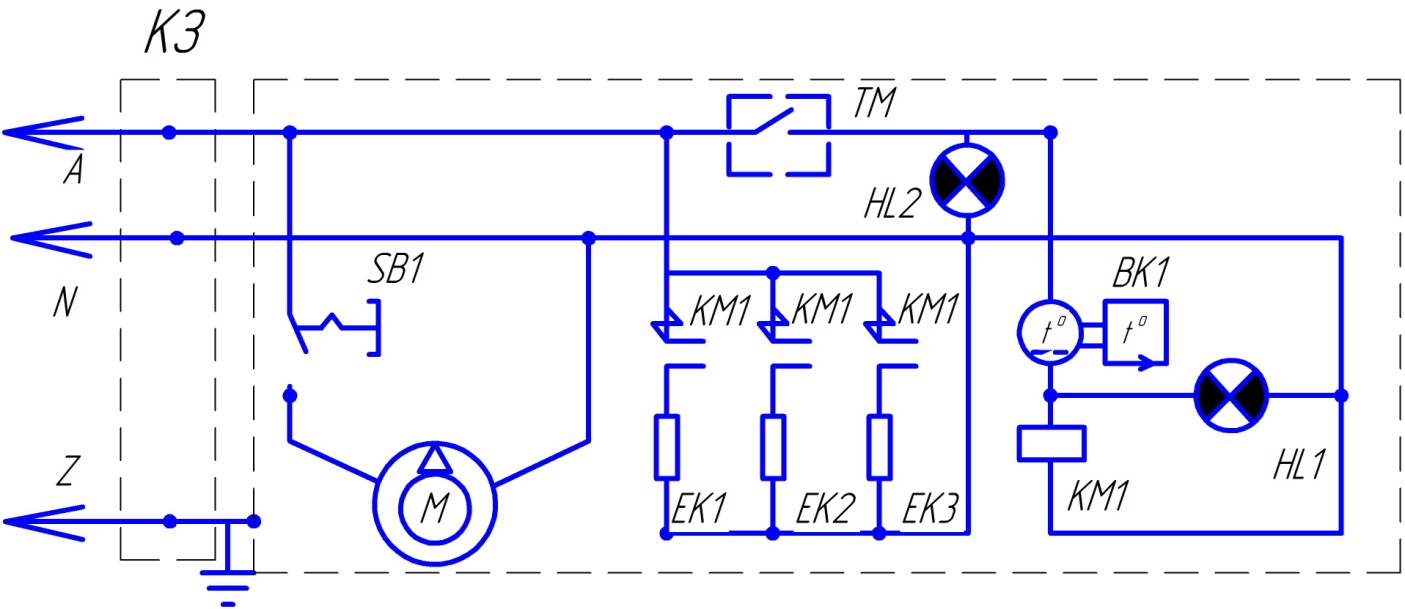 Регистрационный талонОрганизация _______________________________________________________________________________________Адрес__________________________________________________________________________________Руководитель___________________________________________________________________________Контактный тел./факс_______________________________________________________________________________Где было приобретено оборудование___________________________________________________________________________Приложение 2АКТ ввода в эксплуатациюИзделие «Гриль карусельный  электрический малый Ф3кмэ(э) »Заводской номер __________________ Дата выпуска «___»__________ 20___ г.Место установки_____________________________________________________________ ____________________________________________________________________________(наименование предприятия, почтовый адрес, телефон)Дата ввода в эксплуатацию «___»__________ 20___ г. Кем проводился ввод в эксплуатацию изделия __________________________________________________________________________________________________________________________________________________________(наименование организации, телефон)Специалист, производивший ввод в эксплуатацию     Представитель владельца изделия________________________                                            ________________________                    (подпись)                                                                          (подпись)________________________                                             ________________________                (инициалы, фамилия)                                                       (инициалы, фамилия)             «___»____________ 20___ г.                                             «___»____________ 20___ г.1. Общие указания32.Назначения изделия33. Технические характеристики44. Комплектность55. Устройство и принцип работы56. Требования по технике безопасности и пожарной безопасности67. Подготовка к работе78. Порядок работы89. Техническое обслуживание910. Возможные неисправности и способы их устранения1011. Правила транспортировки и хранения1012. Гарантии изготовителя1113. Утилизация изделия1214. Свидетельство о приемке13Приложение 1. Схема электрическая принципиальная14      Талон на гарантийное обслуживание.16Приложение 2. Акт ввода в эксплуатацию.17№п/пНаименованиеЕд.изм.Параметры3.1Рабочее напряжение гриля при частоте 50НzВ2203.2Масса, не болеекг32,63.3Габаритные размеры (ширина х высота х глубина), не болеемм649х470х5453.4Количество нагревательных элементов (ТЭНов)шт.33.5Номинальная мощность, не болеекВт3,753.6Количество одновременно загружаемых тушек (до 1,6 кг)шт.83.7Время приготовления при полной загрузке камерымин503.8Количество люлекшт.4НаименованиеКол-во 1.Гриль карусельный электрический малый12. Поддон 13. Люлька45. Руководство по эксплуатации16. Сертификат соответствия1№Наименование№Наименование1Боковая стенка7Крыша2Стеклянная дверь8ТЭН 90А 10/1,25 К220 (3шт.)3Кнопка вкл./выкл. вращения вертелов9Ручка регулятора температуры4Поддон для сбора жира10Таймер5Сигнальный индикатор6Барабан с вертеламиНаименование неисправностиВероятная причинаМетоды устраненияНет нагрева ТЭНовПерегорел ТЭННе включен таймерНе включено питание1.Заменить неисправные ТЭНы2.Включить таймер2. Включить автоматНе горит сигнальная лампа1. Перегорела сигнальная лампа2. Переключатель включения ТЭНов в положении 01. Заменить сигнальную лампу 2. Включить переключатель ТЭНовНет вращения барабана1. Перегорел мотор-редуктор2.Кнопка включения вращения выключена1. Заменить мотор-редуктор2. Нажать кнопку включения вращения мотор-редуктораОбозначение Наименование Количество КЗКабельный зажим PG-111SB1, SB2Переключатель кнопочный Пкн-501-1-31MМотор-редуктор1A,N,ZТрехжильный кабель сечением 2,5 мм1HL1, HL2Сигнальный индикатор2KM1Пускатель магнитный ПМ12_0251001EK1 – EK3ТЭН 1,25 кВт3BK1Термостат 320°С1TMТаймер 120мин 1